           APRIL 16, 2017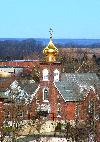 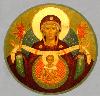  ASSUMPTION OF THE VIRGIN MARY  UKRAINIAN ORTHODOX CHURCH ECUMENICAL PATRIARCHATE OF CONSTANTINOPLE AND NEW ROME                1301 Newport Avenue                 Northampton, Pennsylvania 18067                 V. Rev. Bazyl Zawierucha, Rector              Protodeacon Mychail Sawarynski, AttachedTelephones: Church Office… (610) 262-2882Church Fax/Kitchen/Hall… (610) 262-0552Fr. Bazyl’s Residence… (610) 882-2488Protodeacon Mychail’s Residence… (610) 262-3876Websites:   holyassumption.org           ukrainianorthodoxchurchusa.org	      lvorthodox.wordpress.com	E-mail:    Parish… avmuoc@gmail.com           Fr. Bazyl…nearomabz@gmail.com           Protodeacon Mychail…pravoslavni@rcn.comWebmaster, John Hnatow… john.hnatow@gmail.com==============================================================					      16th April (3rd Apr.), 2017THE BRIGHT RESURRECTION OF CHRIST. HOLY PASCHA.Acts 1: 1-8                 John 1: 1-17                     CHRIST IS RISEN! CHRISTOS VOSKRES! HRISTOS ANESTI!TODAY’S BULLETIN IS SPONSORED IN LOVING MEMORY OF + MARTIN SHESKA on the 5th Anniversary of his repose.LITURGICAL CALENDAR,  SCRIPTURE READINGS AND MENEION                        BRIGHT WEEK (FAST FREE)Mon. 17 April….  BRIGHT MONDAY. JOSEPH the hymnographer of Sicily (883).                 GEORGE, monk of Mt Maleon (9th C.)                 Acts 1:12-17, 21-26		John 1:18-28        10 AM   DIVINE LITURGY (St. Mary’s in Allentown)Tues. 18 April…  BRIGHT TUESDAY. Martyrs THEODULUS & AGATHOPODES (303).                Acts 2:14-21			Luke 24: 12-35Wed. 19 April…  BRIGHT WEDNESDAY. EUTYCHIUS, patriarch of Constantinople.                PLATONIDA of Nisibis. 120 Martyrs of Persia (345).                 Acts 2:22-36			John 1:35-51	  Thurs. 20 April… BRIGHT THURSDAY. Ven. GEORGE the Confessor, bishop of                Mitylene (820). Martyrs RUFINUS, AQUILINA and 200 soldiers                at Sinope (310). Ven. SERAPION of Egypt. DANIEL of Pereyaslav.                Acts 2: 38-43			John 3:1-15Fri. 21 April….  BRIGHT FRIDAY. Holy Apostles of the 70: HERODION, AGABUS,                RUFUS, PHLEGON, HERMES and those with them (1st C.)               Acts 3:1-8				John 2: 12-22          Sat. 22 April…  BRIGHT SATURDAY. Martyr EUPSYCHIUS (362). Martyrs                   DESAN, MARIABUS, ABDIESUS and 270 in Persia (362).               Acts 3: 11-16               John 3:22-33 	           5:00 PM  VESPERS (at our church)Sun. 23 April…  ANTIPASCHA. SUNDAY OF ST. THOMAS.      8:30 AM  THIRD & SIXTH HOURS      9:00 AM  TYPIKA SERVICE (no Communion)     10:00 AM  HIERARCHICAL DIVINE LITURGY at St. Andrew’s Memorial                           Church in South Bound Brook. N.J.NECROLOGY:                                         	17 April… Joakim Krawchuk “30, Russell Kowalyshyn ’88, Anna Yost ’03,		    Jaroslawa Zawierucha ‘12	18 April… Priest Leonid Hoffman ’00 	19 April… Gregory Gul ’30, Olga Sokalsky ‘92	20 April… Protopresbyter Pavlo Bahnivsky ’86, Martin Sheska ‘12	21 April… Antin Masur ’44, Jameleh Azar ‘8	     	22 April… Alexander Poticha ’62, Michael Lubenesky ‘01           VICHNAYA PAMJAT’!    MEMORY ETERNAL!BIRTHDAYS:	17 April… Pani Martha Sawarynski18 April… Viktoriya Syplyvyy                   MNOHAJA LITA! – MANY YEARS!WE PRAY FOR THE HEALTH AND WELLBEING OF: Priest Bazyl Zawierucha,    Fr. Vasyl Dovgan, Joan Molnar, Michael Smallen, Vladimir & Emma Krasnopera, Walter & Tessie Kuchinos, Brendan Phillips, Jessie Hnatow, Jessica Meashock, Patricia Jones, Wasyl Hewko, Adam Hewko, Betty Hendrickson, Andrew Thaxton, Helen Sodl, Fr. John Harvey, Michelle Pierzga, Susan Ferretti, Matthew Vitushinsky, Micah Brickler, NORTHAMPTON FOODBANK DONATIONS: there continues to be a need for food to assist our neighbors. Special request for our parish is baby foods, but all non-perishables will be accepted.Fr. Bazyl is recuperating at St. Luke’s Hospital, is having physical therapy and is making progress. Your prayers and wishes have been a big lift and he and the family would like to thank all of you for your love. We pray for his complete recovery and that he be restored to good health according to the will of God. Let us pray: “LORD ALMIGHTY, PHYSICIAN OF SOULS AND BODIES, WHO BY YOUR WORD, HEALED DISEASES AND AFFLICTIONS, VISIT IN YOUR MERCY YOUR SERVANT, THE PRIEST BAZYL, STRETCH FORTH YOUR HAND, FULL OF HEALING AND HEALTH, AND STRENGTHEN HIM WITH THE HOLY SPIRIT. GRANTING HIM REMISSION AND FORGIVENESS OF HIS SINS, WE ASK THIS IN THE NAME OF THE HOLY TRINITY, HEAR US AND HAVE MERCY.”PYROHY PRODUCTION April 20th, May 4th and 18th. Place orders early so you can enjoy them all summer. Call HELEN at 610-261-4575 and leave your name phone number and quantity before noon on Sunday. There will be a break from June through September. Call for new start-up date.OCMC AGAPE DONATIONS: $68.00. Thank you for your support.Our most sincere thanks to the SISTERHOOD OF FAITH, HOPE AND LOVE for their generous PASCHA donation of $10,000 to the church.GIANT SUPERMARKET COUPONS AVAILABLE FROM MARTHA DOW-LING. $25, $50 AND $100 DENOMINATIONs. 5% of profits go to the church.REDNER’S “SAVE A TAPE PROGRAM” helps the church. Deposit receipts in the box in the vestibule. Use your Pump Rewards/ Save a Tape Card. 